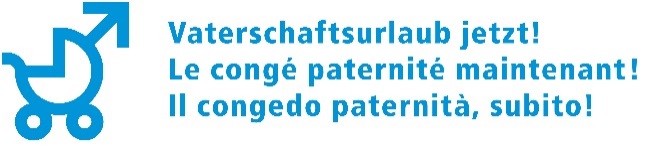 Berne, le 21 août  2018La commission sociale présente un contre-projet indirect pour deux semaines de congé paternitéLa commission sociale  du Conseil des Etats (CSSS-E) a débattu aujourd’hui  de l’initiative populaire pour un congé paternité raisonnable et d’un éventuel contre-projet. Elle rejette l’initiative mais présente un congé paternité de deux semaines en tant que contre-projet indirect.  L’association « Le congé paternité maintenant ! » est déçue du rejet de l’initiative.  Il est toutefois encourageant que la CSSS-E ait enfin reconnu les besoins des familles et fait un premier pas modeste dans la bonne direction.La Suisse est le seul pays en Europe qui n’a toujours pas de congé paternité. En décidant aujourd’hui de rejeter l’initiative et de présenter comme contre-projet indirect deux semaines de congé paternité, la CSSS-E a enfin reconnu la nécessité d’un congé paternité. Mais la mise en œuvre concrète est encore très modeste.20 jours de congé paternité: raisonnable, finançable et facile à organiserLa prochaine étape sera la délibération de la commission compétente du Conseil national sur l’initiative et le contre-projet indirect de la commission sœur. Il est clair que la Suisse a maintenant enfin besoin d’un congé paternité, digne de ce nom. « Qu’un pays moderne et champion de l’innovation comme la Suisse n’ait toujours pas de congé paternité, cela n’est plus possible. Même si deux semaines de congé paternité, cela demeure très modeste, nous nous réjouissons que la CSSS-E ait reconnu la nécessité d’un congé paternité », indique Adrian Wüthrich, président de l’association « Le congé paternité maintenant » Mais pour Adrian Wüthrich, il est clair que « 4 semaines de congé paternité, comme le demande notre initiative, est déjà un compromis. Du fait que l’initiative prévoit un congé flexible et pouvant être pris par jours, cela ne représente pas de problème pour l’employeur », indique Adrian Wüthrich.Pour plus d‘informations: Adrian Wüthrich, Président de l’Association « Le congé paternité maintenant! » et Président de Travail.Suisse, mobile: 079 287 04 93Maya Graf, Vice-Présidente de l’Association « Le congé paternité maintenant ! »  et Co-Présidente d’ alliance F, mobile: 079 778 85 71Markus Gygli, Vice-Président de l‘Association « Le congé paternité maintenant ! »  et Président de männer.ch, mobile: 079 757 79 91Philippe Gnägi, Vice-Président de l’Association « Le congé paternité maintenant ! »  et Directeur de Pro Familia Suisse, mobile: 079 476 29 47